POZOR!!!   Svoz probíhá vždy od 6.00 do 18.00 hodin!!!KOMUNÁLNÍ ODPAD-NEMILEKOMUNÁLNÍ ODPAD-LUPĚNÉPLASTY-NEMILEPLASTY-LUPĚNÉ08.01.202416.01.202405.01.202404.01.202429.01.202306.02.202426.01.202425.01.202419.02.202427.02.202416.02.202415.02.202411.03.202419.03.202408.03.202407.03.202401.04.202409.04.202429.03.202428.03.202422.04.202430.04.2024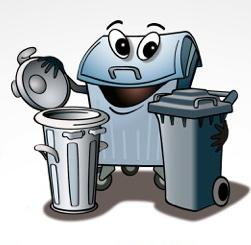 19.04.202418.04.202413.05.202421.05.202410.05.202409.05.202403.06.202411.06.202431.05.202430.05.202424.06.202402.07.202421.06.202420.06.2024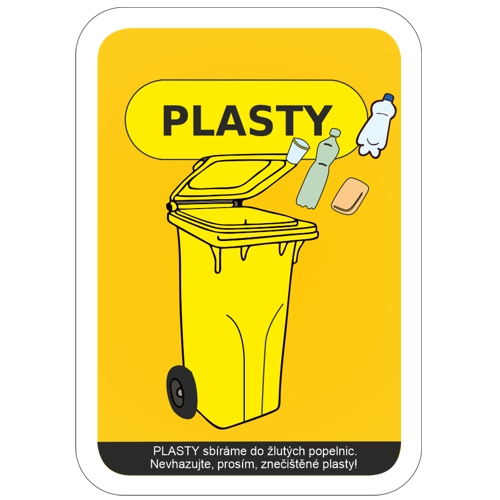 15.07.202423.07.202412.07.202411.07.202405.08.202413.08.202402.08.202401.08.202426.08.202403.09.202423.08.202422.08.202416.09.202424.09.202413.09.202412.09.202407.10.202415.10.202404.10.202403.10.202428.10.202405.11.202425.10.202424.10.202418.11.202426.11.202415.11.202414.11.202409.12.202417.12.202406.12.202405.12.202430.12.2024x27.12.202426.12.2024